Вступительная работа по информатике (2022/2023 учебный год).1 вариант.1. (3 балла). Один психолог решит заняться изучением того, как влияет на нервную систему человека поездка в переполненном трамвае в «час пик». Для этого он опросил по одному пассажиру с каждого из четырёх маршрутов трамвая № 55, 15, 25, 33. Среди опрошенных, которых звали Андрей, Петр, Виктор, Иван, оказались представители четырёх профессий: слесарь, электромонтёр, маляр и фрезеровщик. К сожалению, поездки в битком набитых трамваях основательно истрепали нервы самому психологу. Не удивительно, что он напрочь забыл, у кого из опрошенных какая профессия и кто на каком трамвае ездит. В памяти нашего психолога сохранились лишь бессвязные отрывки из того, что рассказал каждый из опрошенных о своём маршруте. Вот что ему припомнилось:А) номер трамвая, на котором ездит Виктор, начинается не с двойки;Б) о трамвае № 33 рассказывал кто-то из рабочих-металлистов;В) номер трамвая, на котором ездит фрезеровщик, составлен из таких цифр, что их сумма равна количеству букв имени фрезеровщика;Г) Иван ездит на трамвае, номер которого состоит из двух одинаковых цифр;Д) имя электромонтёра начинается с буквы «В»;Е) Андрей спросил психолога, где лучше сойти, чтобы пересесть на трамвай №25;Ж) Иван сказал кому-то из пассажиров: «Вы сели не на тот трамвай, вам надо пересесть на № 55».Определите имя и профессию каждого пассажира, а также номер трамвая, на котором он ездит.2. (1 балл).  От разведчика было получено следующее сообщение.100011010011100110В этом сообщении зашифрован пароль – последовательность русских букв. В пароле использовались только буквы А, Б, К, Л, О, С; каждая буква кодировалась двоичным словом по следующей таблице.Расшифруйте сообщение. Запишите в ответе пароль.3. (1 балл). Между населёнными пунктами A, B, C, D, E, F построены дороги, протяжённость которых (в километрах) приведена в таблице. Определите длину кратчайшего пути между пунктами A и F, проходящего через пункт D. Передвигаться можно только по дорогам, протяжённость которых указана в таблице.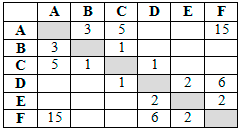 4.  (1 балл). У исполнителя Калькулятор две команды, которым присвоены номера:1.  прибавь 22.  умножь на 3 Выполняя первую из них, Калькулятор прибавляет к числу на экране 2, а выполняя вторую, утраивает его. Запишите порядок команд в программе получения из 0 числа 28, содержащей не более 6 команд, указывая лишь номера команд.5. (1 балл). Между четырьмя местными аэропортами: ЛУГОВОЕ, ДЯТЛОВО, НИКИТИНО и ОРЕХОВО, ежедневно выполняются авиарейсы. Приведён фрагмент расписания перелётов между ними:Путешественник оказался в аэропорту ЛУГОВОЕ в полночь. Определите самое раннее время, когда он может попасть в аэропорт ОРЕХОВО. Считается, что путешественник успевает совершить пересадку в аэропорту, если между временем прилета в этот аэропорт и временем вылета проходит не менее часа.6. (3 балла). Даны 3 числа (a,b,c), неравные между собой. Если хотя бы одно из них положительное ( то есть больше 0), то найти сумму всех, иначе произведение.  Составить блок-схему либо программу на языке программирования. Для составления блок-схем использовать следующие блоки:Вступительная работа по информатике (2022/2023 учебный год).2 вариант.1. (3 балла). Один психолог решит заняться изучением того, как влияет на нервную систему человека поездка в переполненном трамвае в «час пик». Для этого он опросил по одному пассажиру с каждого из четырёх маршрутов трамвая № 55, 15, 25, 33. Среди опрошенных, которых звали Аладар, Петер, Вилмош, Лайош, оказались представители четырёх профессий: слесарь, электромонтёр, маляр и фрезеровщик. К сожалению, поездки в битком набитых трамваях основательно истрепали нервы самому психологу. Не удивительно, что он напрочь забыл, у кого из опрошенных какая профессия и кто на каком трамвае ездит. В памяти нашего психолога сохранились лишь бессвязные отрывки из того, что рассказал каждый из опрошенных о своём маршруте. Вот что ему припомнилось:А) номер трамвайного маршрута, которым следует Вилмош, начинается не с единицы; Б) о 33 маршруте рассказывал кто-то из рабочих-металлистов; В) номер трамвайного маршрута, которым следовал фрезеровщик, составлен из таких цифр, что их сумма равна числу букв в имени фрезеровщика; Г) Лайош рассказывал о трамвайном маршруте, номер которого состоит из двух одинаковых цифр; Д) Имя электромонтера начинается не с буквы В; Е) Петер спросил у опрашивающего, где лучше сойти, чтобы пересесть на двадцать пятый маршрут; Ж) В памяти опрашивающего вдруг отчетливо всплыла фраза, сказанная Лайошем кому-то из пассажиров: «Вы сели не на тот трамвай, вам нужно пересесть на пятьдесят пятый». Определите имя и профессию каждого пассажира, номер маршрута, о котором он рассказал?2. (1 балл). От разведчика было получено следующее сообщение.0111011110010001110В этом сообщении зашифрован пароль – последовательность русских букв. В пароле использовались только буквы А, Б, К, Л, О, С; каждая буква кодировалась двоичным словом по следующей таблице.Расшифруйте сообщение. Запишите в ответе пароль.3. (1 балл). Между населёнными пунктами A, B, C, D, E, F построены дороги, протяжённость которых (в километрах) приведена в таблице. Определите длину кратчайшего пути между пунктами A и F, проходящего через пункт C. Передвигаться можно только по дорогам, протяжённость которых указана в таблице.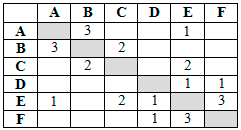 4 (1 балл). У исполнителя Калькулятор две команды, которым присвоены номера: 1.  прибавь 2,2.  умножь на 3. Выполняя первую из них, Калькулятор прибавляет к числу на экране 2, а выполняя вторую, утраивает его. Запишите порядок команд в программе, которая преобразует число 0 в число 32 и содержит не более 6 команд. Указывайте лишь номера команд.5. (1 балл). Между четырьмя местными аэропортами: ГЕОРГИЕВО, ГОЛУБЕВО, ЗАХАРОВО и ГРУШЕВО, ежедневно выполняются авиарейсы. Приведён фрагмент расписания перелётов между ними:Путешественник оказался в аэропорту ГЕОРГИЕВО в полночь. Определите самое раннее время, когда он может попасть в аэропорт ГРУШЕВО. Считается, что путешественник успевает совершить пересадку в аэропорту, если между временем прилета в этот аэропорт и временем вылета проходит не менее часа.6. (3 балла). Даны 3 числа (a,b,c), неравные между собой. Если хотя бы одно из них отрицательное ( то есть меньше 0), то найти сумму всех, иначе произведение.  Составить блок-схему либо программу на языке программирования. Для составления блок-схем использовать следующие блоки:АБКЛОС0110010111100110Аэропорт вылетаАэропорт прилетаВремя вылетаВремя прилетаДятловоЛуговое10:1510:55ЛуговоеНикитино10:2011:00ОреховоЛуговое10:2512:05ЛуговоеДятлово10:3011:15НикитиноЛуговое10:5511:40ОреховоДятлово11:1011:55ЛуговоеОрехово11:5013:30ДятловоОрехово12:0012:50НикитиноОрехово12:0512:55ОреховоНикитино12:1012:55 - блок начала/конца	блок действия - блок ввода/вывода	                              блок условияАБКЛОС1011110100100011Аэропорт вылетаАэропорт прилетаВремя вылетаВремя прилетаГРУШЕВОГЕОРГИЕВО6:007:45ГЕОРГИЕВОГОЛУБЕВО6:357:20ГОЛУБЕВОГЕОРГИЕВО7:007:55ГРУШЕВОЗАХАРОВО7:158:20ГЕОРГИЕВОЗАХАРОВО7:308:35ЗАХАРОВОГЕОРГИЕВО7:358:15ГЕОРГИЕВОГРУШЕВО8:159:50ГРУШЕВОГОЛУБЕВО8:209:35ГОЛУБЕВОГРУШЕВО8:309:20ЗАХАРОВОГРУШЕВО9:159:45 - блок начала/конца	блок действия - блок ввода/вывода	                              блок условия